ЭССЕ                                                                                      Авторское стихотворение  «Моё непрерывное образование»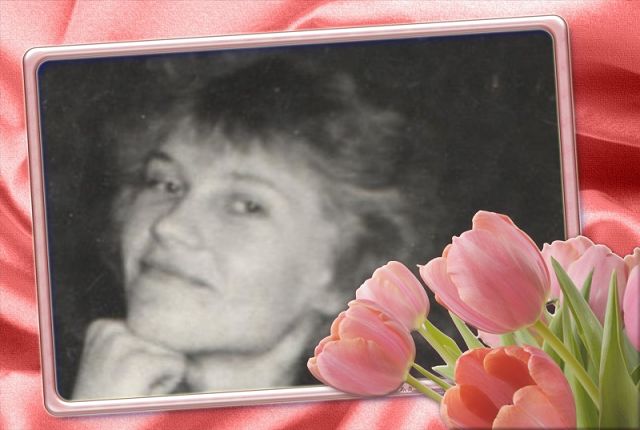                                                                                  Ольга Николаевна ШубенокУчитель  в школе – ключевая фигура, маяк,Непрерывное образование – море. Я думаю так:Встречаются «рифы», кораблю  нельзя «сесть на мель», Надо думать, предвидя опасную лавину – «сель». Выходить в море Знаний надо с багажом полным,Овладевать научным методом познания,Для того, «чтобы быть не щепкой в буре волн,А кораблём, который плывёт по воле хозяина»Я всегда  стараюсь идти в ногу со временем,Бросая вызов разочарованию, неуверенности, лени, Самообразование – рост личности и профессионала,Из литературы,  соцсетей и курсов я много узнала.Принимаю участие в конкурсах педмастерстваЗимой, весной, осенью, когда опадает листва,Ежедневно веду анализ своей педагогической работы,Не в тягость мне о первоклассниках моих заботы.Даю оптимистическую перспективу каждому ученику,Вместе с детьми  «переплываем океан, море, реку»,Творчество, самовыражение – в общее дело вклад.Если есть креативные учителя,  для страны это – клад!«Не навреди!» - мой принцип и профессиональное кредо,«Быть, как все!» - такой девиз мне, к счастью, не вЕдом,Считаю: в каждом ученике есть  хороший потенциал,Разглядеть и направить надо, чтоб не случился аврал…Наш президент призывает к качеству образования,Оно возможно, когда интегрируются знания,Поиск, критическое мышление, анализ информации Это - маяк для учителя новой формАции.